КАКО МЕРИМО ВРЕМЕСваки дан у години може се представити датумом и то на три начина (пример):24.8.2011.          или          24.VIII 2011.          или          24.август 2011.Линија на којој су означени догађаји који су се десили одређеним редом зове се лента времена.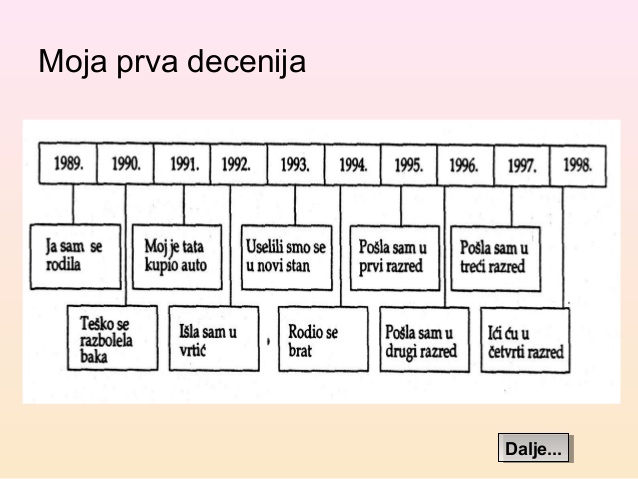 Календар и датумКалендар је запис временског периода. Сваке године календар се мења. Помоћу њега можемо да одредимо ког дана у недељи ће се одиграти одређени догађаји (рођендан, школска слава, почетак распуста итд.)ЗАДАЦИ ЗА ВЕЖБАЊЕ1.Погледај слику календара испод, а након тога одговори на следећа питања:Који је дан у месецу био 1. септембар? Напиши датум последње суботе у септембру.Плавом бојом обој сваку среду у месецу.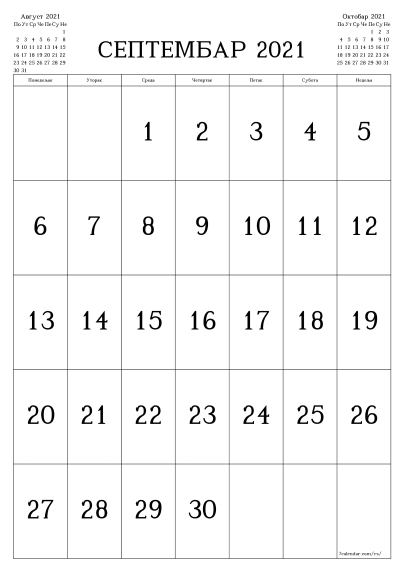 2. Прецртај датуме који нису могући38.8.2017.           19.12.2010.           11.11.2013.           30.2.2019.